CAP CRÉATION/REPRISE 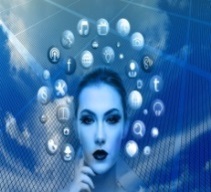 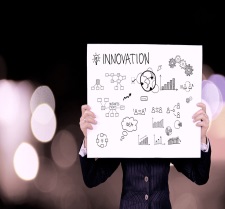 CENTRE-VAL DE LOIREVolet Jeunes Pousses InnovantesLe bénéficiaire	SON BESOINEtre accompagné pour renforcer la capacité financière lors de la création (entreprises innovantes).SA STRUCTUREImplantée en région Centre-Val de LoireSON ACTIVITÉEntreprise immatriculée au RCS ou au RM exerçant des activités de production et/ou de services aux entreprises (secteurs industriel, des services à l'entreprise, du tourisme hors hébergement) ;Les projets éligibles concernent prioritairement les domaines de spécialisation tels que définis par la stratégie régionale d’innovation :Ingénierie et métrologie environnementales pour les activités fortement consommatrices de ressources naturelles, Biotechnologies et services appliqués à la santé et à la cosmétique, Conception de systèmes pour le stockage de l’énergie, Technologies de l’efficacité énergétique pour la construction, l’usage et la rénovation des bâtiments, TIC et services pour le tourisme patrimonial,Entreprises innovantes intégrant de l’e-commerce (B to C compris) ou du développement de logiciels.Notre dispositif CAP	MODALITÉS DE FINANCEMENTAide versée sous forme d’avance remboursable à taux zéro, sur une durée maximale de 5 ans à compter de la date de versement, après un différé de remboursement de 2 ans maximum.TAUX D’INTERVENTION40% maximum des dépenses éligibles comptablement amortissables HT réalisées dans les 24 premiers mois de l’immatriculation de la société.Aide minimale : 20 000 €Aide maximale : 200 000 €DEPENSES ELIGIBLESLes frais de personnel et coûts affectés au projet ;Les dépenses externes liées au projet (prestation du/des consultants).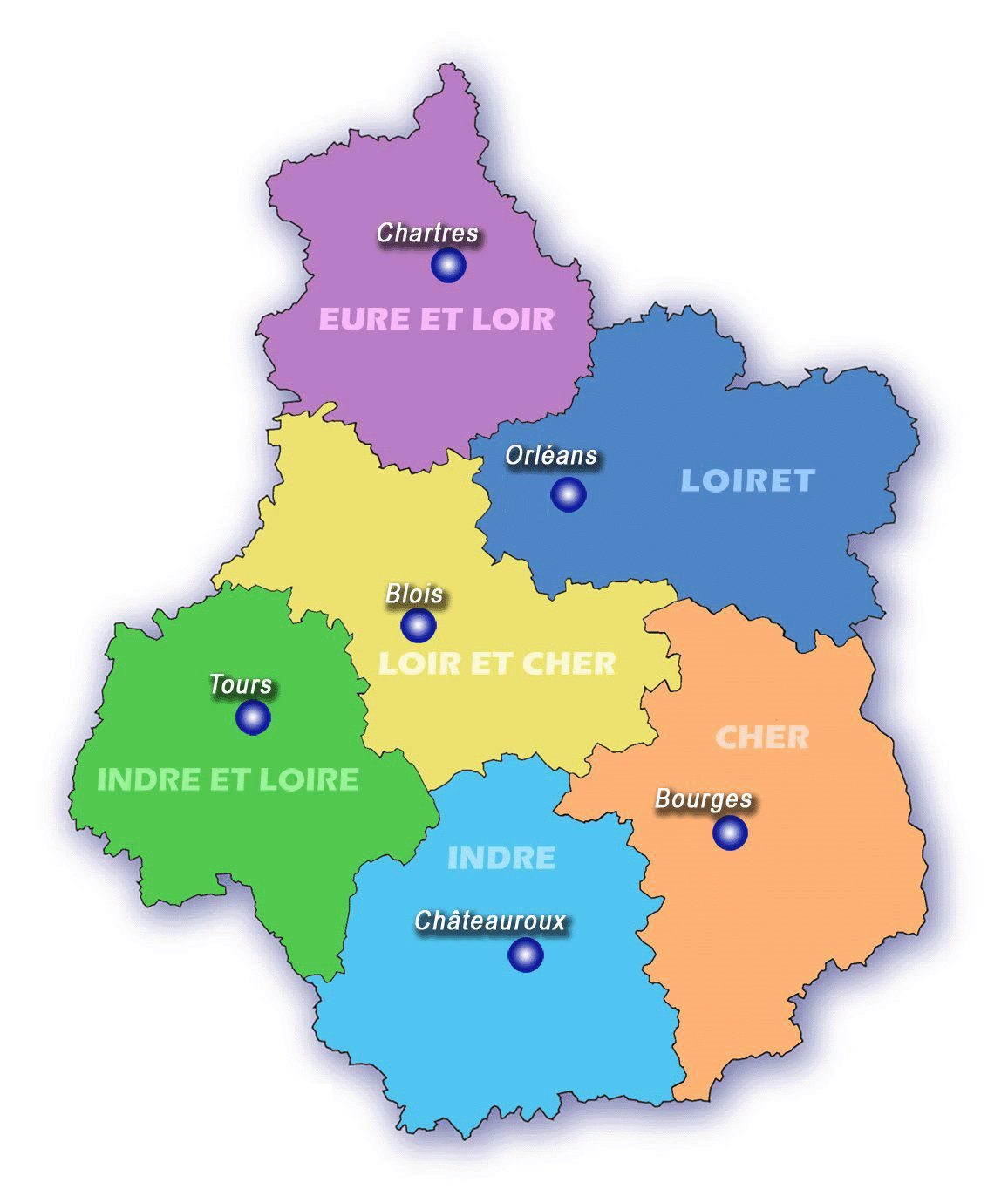 